Форма № 5ЗАЯВЛЕНИЕ О РОЖДЕНИИ РЕБЕНКА НАЙДЕННОГО (ПОДКИНУТОГО), ОСТАВЛЕННОГО МАТЕРЬЮ(заполнятся сотрудником внутренних дел, органа опеки и попечительства
либо медицинской организации, воспитательной организации, организации
социального обслуживания, в которую помещен ребенок)Прошу:произвести государственную регистрацию рождения ребенка (отметить знаком V и указать соответствующие сведения):пол:       мужскойженский      найденного(подкинутого), обнаруженного «3»декабря 2018 г., Россия, Волгоградская область, Киквидзенский район, станица Преображенская, ул. Комсомольская, 60_________________________________________________________________________________
(место обнаружения);
указать следующие сведения о ребенке в записи акта о рождении:дату рождения «1 декабря» 2018 г.Сведения о родителях неизвестны.Прилагаю документ, выданный медицинской организацией и подтверждающий возраст
и пол ребенка, а также документ об обнаружении ребенка, выданный (отметить знаком V):       органом внутренних дел		              органом опеки и попечительства       оставленного матерью в медицинской организации, в которой происходили роды
или в которую мать обратилась после родов без предъявления документа, удостоверяющего
ее личность, родившегося «       »           г.присвоить ребенку:Сведения о родителях в запись акта о рождении не вносить. К заявлению прилагаю акт
об оставлении ребенка от «3»декабря 2018 г.;     оставленного матерью в медицинской организации, в которой происходили роды или
в которую мать обратилась после родов с предъявлением документа, удостоверяющего
ее личность, родившегося «_____»_____________ ______г.присвоить ребенку:Сведения о родителях:Основание для внесения сведений об отце ребенка: свидетельство о заключении брака
_____________________________________________________________________________________
(наименование органа, которым была произведена государственная регистрация)_____________________________________________________________________________________,запись акта № _____________________________________   от «______»_______________ ______ г.Основание для государственной регистрации рождения:медицинское свидетельство о рождении_________________________________________________
(наименование органа, выдавшего документ)серия        № _____________________________от «______» ______________ ________ г.Документ, подтверждающий полномочия заявителя:доверенность от«3»декабря_2018г.,ГБУЗ «Киквидзенская ЦРБ» Волгоградской области______________________________________________________________________________(наименование органа, выдавшего доку
«____» _____________ 20___ г.						_____________________(подпись)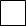 Заявление принято«____» _________ 20___ г.,рег. № ____________________________________________________________________________(фамилия, инициалы и подпись должностного лица)Запись акта о рождении№ ______________________________________от «_____»_____________ 20____ г. Отдел ЗАГС администрации Киквидзенского муниципального района Волгоградской области______________________________(наименование органа, осуществляющего государственную регистрацию актов гражданского состояния)Иванова Римма Трофимовна(фамилия, имя, отчество (при наличии)Заместитель главного врача (должность)ГБУЗ «Киквидзенская ЦРБ» Волгоградской области_________________________________________(наименование органа внутренних дел, органа опеки
и попечительства, медицинской организации, воспитательной организации либо организации социального обслуживания) Россия, Волгоградская область, Киквидзенский район, станица Преображенская, ул. Комсомольская, 60(место нахождения)                      паспорт(наименование документа, удостоверяющего личность)серия 18 02 № 123456,
ОВД Киквидзенского района Волгоградской области________________________(наименование органа, выдавшего документ)_______________22.05.2002 г.__(дата выдачи)фамилиюфамилиюПетровимяПетрПетротчествоотчествоПетровичфамилиюфамилиюфамилиюимяотчествоотчествофамилиюфамилиюфамилиюимяотчествоотчествоМать ОтецФамилияИмяОтчествоДата рождения«_____» ______________ ______ г.«_____» _______________ ______ г.Место рожденияГражданствоНациональностьВнесение сведенийо национальности родителей
в свидетельство
о рождении ребенка(отметить знаком V)внести в свидетельство    не вносить в свидетельствовнести в свидетельство    не вносить в свидетельствоМесто жительстваДокумент, удостоверяющий личность______________________________(наименование)серия __________  № ___________,______________________________(наименование органа, выдавшего документ)____________________________________________________________(дата выдачи)_______________________________(наименование)серия ___________№ ___________,_______________________________(наименование органа, выдавшего документ)______________________________________________________________(дата выдачи)